Photography Workshop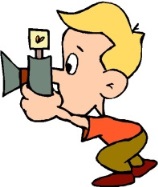 Grades 3 and upAre You Looking for Ways to Improve You Photography Skills?Join us for this Photography Workshop!When:  Saturday May 13th  Time: 9:00 AM-NoonWhere:  Seyforth Building, Pierce County Fairgrounds Who:  Beginning to Intermediate photography membersCost:  None - but MUST registerDetails:  The Photography Committee is hosting a workshop on Saturday, May 13, 9:00 AM to Noon for beginning-intermediate photography members.  Topics covered in the workshop will include beginning camera skills and photo composition.  You will also be taking a number of photos so please bring your camera and any equipment necessary to download your photos to a laptop. Registration:  Register by completing the registration below or calling the Extension Office by Monday, May 9.  (Registration is needed in order to insure adequate materials for participants.)Please join us for this fun and educational Photography Workshop to brush up on your skills and learn new ones before fair time! Name____________________________________Grade_________  Home Phone________________________Parents Cell_______________________________  Member Cell_________________________________Email (please print)_____________________________________________________________________Emergency Contact Information Name: ____________________________________________________Emergency Contact Phone # __________________________________________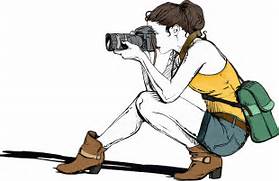 